Annual Implementation Plan - 2024Select annual goals and KISColac Secondary College (8864)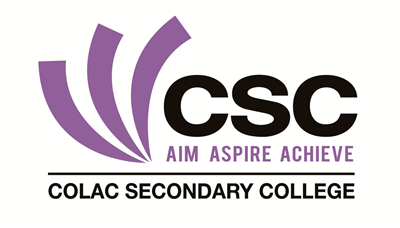 Select annual goals and KISFour-year strategic goalsIs this selected for focus this year?Four-year strategic targets12-month targetThe 12-month target is an incremental step towards meeting the 4-year target, using the same data set.Priorities goal
In 2024 we will continue to focus on student learning - with an increased focus on numeracy - and student wellbeing through the priorities goal, a learning key improvement strategy and a wellbeing key improvement strategy.NoSupport for the prioritiesTo improve student learning growth and achievement through a focus on literacy and numeracy.YesNAPLAN: Top two bands to improve the percentage performance from Year 7–9 Increase the percentage of Year 9 students in strong and exceeding 46% in Naplan Reading. To improve student learning growth and achievement through a focus on literacy and numeracy.YesNAPLAN growth data: Increase the percentage of students making medium and high growthNAPLAN growth is unable to be measured due to a change in scale.To improve student learning growth and achievement through a focus on literacy and numeracy.YesPAT Reading & Numeracy 12 month growth Goal: Annual increase of students in each year level demonstrating 12 months growth or more in 12 months between annual (November) PAT Testing in Reading & Numeracy from 2021:Increase the percentage of students making 2 points growth in 12 months PAT adaptive Reading and Maths.To improve student learning growth and achievement through a focus on literacy and numeracy.YesVCE: To increase the mean score in English each year from 23.7 in 2020 to 25 in 2025 and Further Mathematics from 25.1 in 2020 to 26.5 in 2025.   Increase the mean score in English from 21.77 and Further Mathematics from 26.72To improve student learning growth and achievement through a focus on literacy and numeracy.YesVocational Specialisation Certificate: Literacy and Numeracy units to show improvement in completion and achievement each year from baseline data determined in 2023. (Victorian Certificate of Applied Learning [VCAL] completion rate 2020 40 per cent)Increase Year 12 completion of VCE Vocational Major to 100%To improve student learning growth and achievement through a focus on literacy and numeracy.YesSSS increase in positive endorsement:Increase collective efficacy from 45% to 50% and academic emphasis from 29% to 40%To create a whole–school positive climate for learning. YesAttendance data: To reduce percentage of students with 20 or more days absent to 35% in 2025 from 42% in 2019.To reduce the average number of days absent per student to 25 in 2025 from 30 in 2019.   To reduce the number of students with 20 or more days absent to 45% in 2024To create a whole–school positive climate for learning. YesPOS: To improve the percentage of positive agreement:To improve parent participation and involvement from 66% to 70%To create a whole–school positive climate for learning. YesTo improve percentage of positive agreement in sense of connectedness and teacher concernTo create a whole–school positive climate for learning. YesTo improve the percentage of positive agreement by 5% across all 4 variablesGoal 2To improve student learning growth and achievement through a focus on literacy and numeracy.To improve student learning growth and achievement through a focus on literacy and numeracy.12-month target 2.1-month targetIncrease the percentage of Year 9 students in strong and exceeding 46% in Naplan Reading. Increase the percentage of Year 9 students in strong and exceeding 46% in Naplan Reading. 12-month target 2.2-month targetNAPLAN growth is unable to be measured due to a change in scale.NAPLAN growth is unable to be measured due to a change in scale.12-month target 2.3-month targetIncrease the percentage of students making 2 points growth in 12 months PAT adaptive Reading and Maths.Increase the percentage of students making 2 points growth in 12 months PAT adaptive Reading and Maths.12-month target 2.4-month targetIncrease the mean score in English from 21.77 and Further Mathematics from 26.72Increase the mean score in English from 21.77 and Further Mathematics from 26.7212-month target 2.5-month targetIncrease Year 12 completion of VCE Vocational Major to 100%Increase Year 12 completion of VCE Vocational Major to 100%12-month target 2.6-month targetIncrease collective efficacy from 45% to 50% and academic emphasis from 29% to 40%Increase collective efficacy from 45% to 50% and academic emphasis from 29% to 40%Key Improvement StrategiesKey Improvement StrategiesIs this KIS selected for focus this year?KIS 2.aExcellence in teaching and learningDevelop, implement, and monitor an agreed college pedagogical modelYesKIS 2.bExcellence in teaching and learningDocument and implement a learning program based on the Victorian Curriculum and senior secondary qualifications.NoKIS 2.cExcellence in teaching and learningImplement the use of evidence to drive student learning improvementYesExplain why the school has selected this KIS as a focus for this year. Please make reference to the self-evaluation, relevant school data, the progress against School Strategic Plan (SSP) goals, targets, and the diagnosis of issues requiring particular attention.In 2023 we have made an excellent start on the development of a college-wide pedagogical model. Therefore, our next step is to focus on high-quality, consistent delivery of our curriculum through the implementation and monitoring of an agreed college-wide approach to pedagogical practice. In 2023 we have made an excellent start on the development of a college-wide pedagogical model. Therefore, our next step is to focus on high-quality, consistent delivery of our curriculum through the implementation and monitoring of an agreed college-wide approach to pedagogical practice. Goal 3To create a whole–school positive climate for learning. To create a whole–school positive climate for learning. 12-month target 3.1-month targetTo reduce the number of students with 20 or more days absent to 45% in 2024To reduce the number of students with 20 or more days absent to 45% in 202412-month target 3.2-month targetTo improve parent participation and involvement  from 66% to 70%To improve parent participation and involvement  from 66% to 70%12-month target 3.3-month targetTo improve percentage of positive agreement in sense of connectedness and teacher concernTo improve percentage of positive agreement in sense of connectedness and teacher concern12-month target 3.4-month targetTo improve the percentage of positive agreement by 5% across all 4 variablesTo improve the percentage of positive agreement by 5% across all 4 variablesKey Improvement StrategiesKey Improvement StrategiesIs this KIS selected for focus this year?KIS 3.aProfessional leadershipTo develop a school vision and implement values that informs the college culture and supports student engagement.YesKIS 3.bPositive climate for learningTo develop and implement a consistent approach to school–wide positive behaviours. NoKIS 3.cCommunity engagement in learningTo raise aspirations and improve outcomes through building relationships that connect the community with the college.YesExplain why the school has selected this KIS as a focus for this year. Please make reference to the self-evaluation, relevant school data, the progress against School Strategic Plan (SSP) goals, targets, and the diagnosis of issues requiring particular attention.This KIS was commenced in 2022. In 2023 we saw marked improvement in the School Staff Survey data targets, we did not see improvement in the Student Attitude to School Survey data targets. We have had a small reduction in student absences. Therefore we believe there are more actions to be undertaken for this KIS before we are ready to move on. This KIS was commenced in 2022. In 2023 we saw marked improvement in the School Staff Survey data targets, we did not see improvement in the Student Attitude to School Survey data targets. We have had a small reduction in student absences. Therefore we believe there are more actions to be undertaken for this KIS before we are ready to move on. 